Проект « Ты и огонь».                                                             Зуганова Т. Н. – воспитатель МБДОУ «Северяночка»                                                                     Цель проекта: Формирование навыков  пожарной безопасности у детей.  Формирование у детей осознанного и ответственного отношения к выполнению правил пожарной безопасности. Вооружить знаниями, умениями и навыками необходимыми для действия в экстремальных ситуациях.Задачи проекта:Систематизировать знания детей о способах предупреждения и безопасного поведения в чрезвычайных ситуациях.Способствовать развитию осмотрительности и осторожности в обращении с газом, электричеством, костром.Формировать навыки у детей самосохранения в экстремальных ситуациях.Развивать навыки экологически - грамотного отношения к природе.Закреплять и обогащать знания детей о профессии «пожарный».Способствовать развитию взаимодействия родителей и детей в вопросах безопасного поведения детей в быту. Вид проекта:  творческий, опытно-экспериментальныйУчастники проекта: дети 5-6 лет, воспитатели, родители.Длительность проекта: две недели.Подготовительный этап.накопление «информационного багажа» по теме проекта: работа с методическим материалом, литературой по данной теме;знакомство родителей с целью и задачами проекта, анкетирование родителей  по ОБЖ. Информационное задание: привлечение  родителей к подборке материала   по пожарной безопасности. Составление памятки для родителей «Мудрые советы» и информационно-справочного буклета для детей и родителей «Огонь – друг. Огонь - враг»;мониторинг знаний, умений и навыков у детей по теме: «Безопасность при пожаре»;подбор  иллюстрированных  материалов: плакаты: «Основные правила пожарной безопасности», «Основные действия при пожаре»; комплекты тематических карточек «Пожарная безопасность», «Уроки безопасности», «Пожарные знаки»;подбор и изготовление дидактических игр: «Азбука безопасности»,  «Что пригодится при пожаре», « Огнеопасные предметы», «Собери картинку», «Четвертый лишний», «Что нужно пожарному для работы»;подбор и изготовление атрибутов для игровой и театрализованной деятельности по противопожарной тематике: «Мы - пожарные», «Служба спасения»;подбор детской  художественной литературы для чтения детям (рассказов,   пословиц и поговорок, заучивание стихов, загадывание загадок)  по теме;    подбор материала для организации творческой и познавательно-исследовательской деятельности: плакат для раскрашивания «Тили- тили- тили – бом, загорелся кошкин  дом», создание папки «Безопасность глазами детей» составленная из   детских рисунков, материал для опытов и экспериментовПредполагаемый результат:   правильное  поведение в экстремальной ситуации:  набирать  номер телефона пожарной части,   вести диалог с диспетчером по телефону: четко  называть  свой адрес.   Знать средства пожаротушения:  вода, огнетушитель, земля, песок,  снег:     уметь правильно действовать в случае обнаружения пожара;       изменение отношения родителей к данной проблеме; ·         осознанное выполнение правил противопожарной безопасности.Формирование проблемы проекта.Превращение маленькой Искры.Огонь - одно из самых больших чудес природы, с которым человек познакомился. Мы говорим: «огонь» и представляем теплую печку, яркий костер, праздничный  фейерверк! Нет лучше друга, чем огонь. Мы говорим: «огонь» и представляем извержение вулкана, взрыв, войну. Нет страшнее врага, чем огонь. Да, у огня два лица – доброе и злое. Поговорим о том, как огонь становится «злым» и опасным. А начинается все с крошечной сверкающей Искорки. Она появляется на свет совсем беспомощной, но стоит ей немного подкрепиться – Искра становится бойким Огоньком. Он прыгает всюду в поисках еды и растет, растет, на глазах превращаясь в Огонь. У Большого Огня  - большой аппетит. Огонь с треском пожирает все, что попадается ему на пути. Это уже Пламя - ненасытное чудовище с раскаленными языками!  Мечутся языки, лижут все вокруг! Начался Пожар!Вопросы: Как мы поступим в данной ситуации? Что будем делать?Продуктивный этап.Образовательная область «Познание»Формирование целостной картины мира.проведение «близких» экскурсий: «Уголок противопожарной безопасности», «Противопожарный щит» (на территории детского сада), «Противопожарная система оповещения»Просмотр и обсуждение мультипликационных фильмов: «Кошкин дом» С.Я.Маршак, «Уроки тетушки Совы»Встреча с инструктором ППБ: Знакомство с экипировкой пожарного (БОП), с правилами пожарной безопасности.Беседы «Не всегда огонь наш друг», «Осторожно -  полезные и опасные», «Эти предметы таят опасность».Оформление (Пополнение)? уголка пожарной безопасности в групповой комнате(книги, игры, папка-раскладушка с детскими рисунками, мини- плакаты, игры, материал для опытов?.Рассматривание и обсуждение иллюстрированного материала по теме: «Пожарная безопасность», «Уроки безопасности», «Если один ты дома»,«Чтобы не было беды».ФЭМП.Задание на количественный  и порядковый счет: «На котором месте расположена каска пожарного» ит.д., «Сосчитай предметы для пожаротушения», «Собери номер пожарной охраны», «Обведи и сосчитай предметы, которые могут привести к пожару», «Помоги пожарному определить, на каком этаже возник пожар».Задание на соотношение цифры и с количеством: «Подбери цифру к картинке», «Сколько пожарных тушило пожар» Игры на ориентировку в пространстве: «Определи маршрут пожарной машины», «Помоги мальчику найти выход из лабиринта», «Найди выход из горящего здания»Дидактические игры: «Домино», «Пазлы», «Составь фигуру пожарного из геометрических фигур».Опытно – экспериментальная деятельность: « Эксперименты нагляднее разговоров!»Опыт№1 –Скорость возгорания предметов и нагревание металла.Опыт№2 – Нагревание воды,кипение воды, образование пара.Опыт№3 – Образование копоти в результате горения.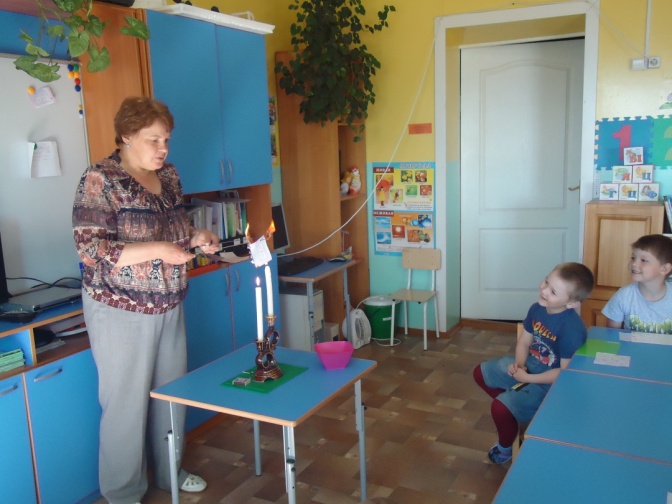 Конструктивная деятельность.Конструирование из строительного материала -  «Кошкин дом».Конструирование из бумаги -  «Пожарная машина».Конструирование из «Лего» - « Пожарная техника».Образовательная область: «Коммуникация»Словесные игры: «Я начну, а ты продолжи», «Назови правила поведения при пожаре», «Опиши спецкостюм пожарника», «Меню огня»,  «Подбери определение к  слову   пожарный»,  «Что нужно пожарному для работы», «Как  избежать  неприятностей», «Это я, это я, это все мои друзья», «Соображалки» - Как ты понимаешь смысл выражений: пламенная речь, зажигательный танец, огненный взор .Что значит: «молниеносный»Игры – загадки: «Загадки-складки», «Отгадай загадку и найди отгадку»Рассуждаем над смыслом «огненных» пословиц и поговорок.Составление рассказов из личного опыта: «Один дома», «Я обжегся».Копилка вопросов для обсуждения: Что делать если в квартире пожар? Где нельзя прятаться во время пожара? Когда огонь – друг, а когда – враг? Какие действия не любит бытовая техника? ( «Обиженные предметы») Что значит пожарный – герой?Заполняем страницы словаря «Новые слова»: чрезвычайная ситуация, противопожарный, спецкостюм, система оповещения, огнестойкий, теплоотражающий, огнетушитель, противогаз, шланг – рукав.Образовательная область: «Чтение художественной литературы».Чтение и обсуждение произведений: Б. Житков «Пожар в море»,  С.Я. Маршак  «Сказка про спички»,  «Рассказ о неизвестном герое», «Пожар», Л.Толстой «Пожар», «Пожарные собаки», Л.Радзиевская «Превращение маленькой Искорки», А.Комиссарова «Проделки огня» - сказка – быль, », К. И. Чуковский «Путаница»Чтение и заучивание стихов, загадок, пословиц и поговорок  по теме.Образовательная область: «Социализация» 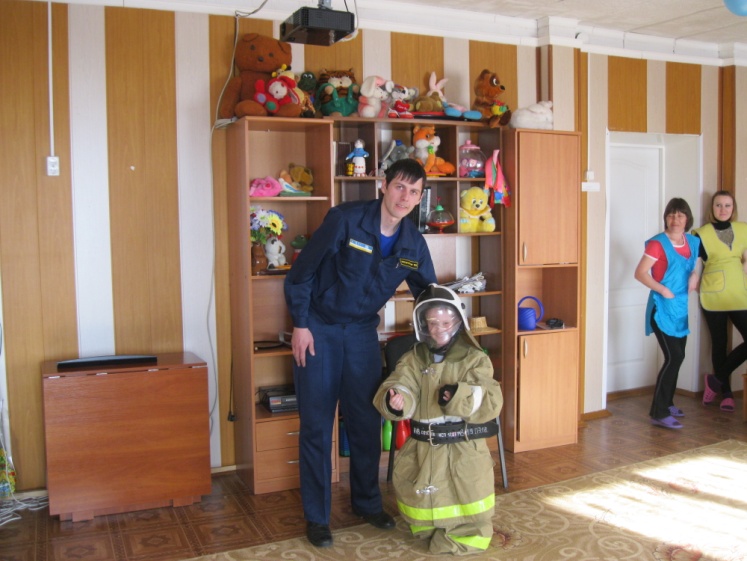 Сюжетно – ролевые игры: «Я – пожарный», «Больница», «Дом», «Служба спасения».Игра – импровизация: «Что мы делали не скажем – что мы делали ,покажем»Театрализация сказки «Кошкин дом».Сценка «Малыш и Карлсон»Образовательная область «Художественное творчество».Совместное рисование детей и родителей по теме: «Безопасность глазами детей».Рисование: «Спички детям не игрушка».Аппликация: «Пожар в лесу»Совместное рисование детьми и воспитателя плаката «Тили - тили- тили - бом».Раскрашивание в свободное время раскрасок «Пожарная безопасность».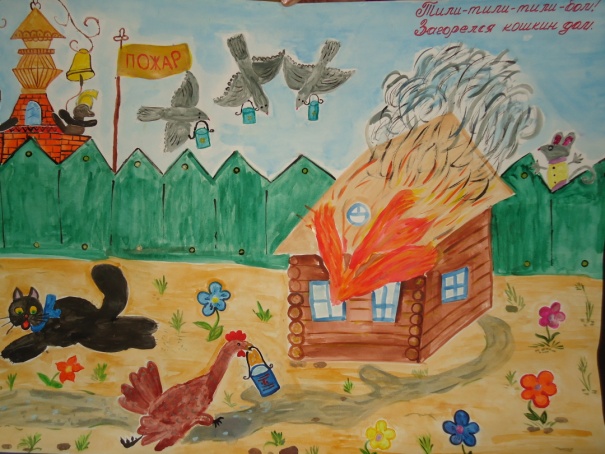 Образовательная область: «Труд»Знакомство с особенностями труда пожарного.Проведение акции «Чистый участок».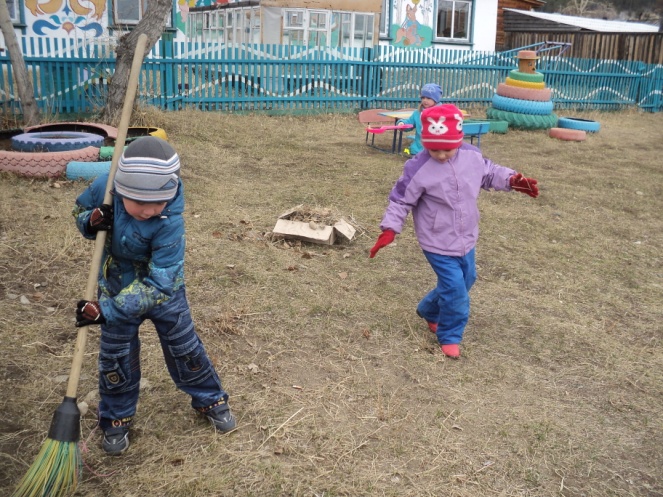 Образовательная область: «Физическая культура».Подвижные игры: «Огонь в очаге», «Огненный дракон», «Огонь и вода», «Пожарные на учении» комплекс утренней гимнастики: «Сильный, ловкий и умелый ?»Спортивная эстафета: «Ловкие пожарные»?Образовательные  области: «Здоровье» и «Безопасность».Игровые ситуации: «В доме возник пожар», «Костер в лесу».Упражнения на снятие мышечного напряжения «Потушим огонь»Телефонная игра «Доверие» - умение правильно пользоваться телефоном, разговаривать с диспетчером службы.Игра – практикум, с участием медицинской сестры «Как помочь при ожоге»?Знакомство с приемами тушения огня: «вода», «удушения», «удар».Заключительный этапПо результатам мониторинга: Сформированы у детей:  представления о полезных и опасных сторонах огня, о мерах предосторожности, о способах безопасного поведения; умение находить правильные решения в опасных ситуациях; знания о труде пожарного. Сформировали у детей осознанное и ответственное отношение к выполнению правил пожарной безопасности.- вооружили знаниями, умениями и навыками необходимыми для действия в экстремальных ситуациях.Итоги проектаСпортивно – музыкальное развлечение «Мы пожарные»Участие в районном конкурсе детских рисунков и плакатов по теме «Пожарная безопасность», посвященного  Дню пожарной охраны.Продукты проекта1. Создан альбом детских рисунков по пожарной безопасности.2. Оформлена подборка наглядного материала, художественной литературы для детей.3. Созданы презентации для детей: «Убережем детей от беды», «Пожарные», «Пожар в лесу».4. Оформлена подборка наглядной агитации для родителей.